Contenido Temático desglosado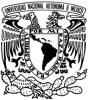 UNIVERSIDAD NACIONAL AUTÓNOMA DE MÉXICO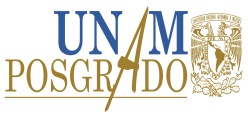 	POSGRADO EN LINGÚÍSTICA	MAESTRÍA EN LINGÜÍSTICA HISPÁNICAPrograma de la actividad académicaUNIVERSIDAD NACIONAL AUTÓNOMA DE MÉXICO	POSGRADO EN LINGÚÍSTICA	MAESTRÍA EN LINGÜÍSTICA HISPÁNICAPrograma de la actividad académicaUNIVERSIDAD NACIONAL AUTÓNOMA DE MÉXICO	POSGRADO EN LINGÚÍSTICA	MAESTRÍA EN LINGÜÍSTICA HISPÁNICAPrograma de la actividad académicaUNIVERSIDAD NACIONAL AUTÓNOMA DE MÉXICO	POSGRADO EN LINGÚÍSTICA	MAESTRÍA EN LINGÜÍSTICA HISPÁNICAPrograma de la actividad académicaUNIVERSIDAD NACIONAL AUTÓNOMA DE MÉXICO	POSGRADO EN LINGÚÍSTICA	MAESTRÍA EN LINGÜÍSTICA HISPÁNICAPrograma de la actividad académicaUNIVERSIDAD NACIONAL AUTÓNOMA DE MÉXICO	POSGRADO EN LINGÚÍSTICA	MAESTRÍA EN LINGÜÍSTICA HISPÁNICAPrograma de la actividad académicaUNIVERSIDAD NACIONAL AUTÓNOMA DE MÉXICO	POSGRADO EN LINGÚÍSTICA	MAESTRÍA EN LINGÜÍSTICA HISPÁNICAPrograma de la actividad académicaUNIVERSIDAD NACIONAL AUTÓNOMA DE MÉXICO	POSGRADO EN LINGÚÍSTICA	MAESTRÍA EN LINGÜÍSTICA HISPÁNICAPrograma de la actividad académicaUNIVERSIDAD NACIONAL AUTÓNOMA DE MÉXICO	POSGRADO EN LINGÚÍSTICA	MAESTRÍA EN LINGÜÍSTICA HISPÁNICAPrograma de la actividad académicaUNIVERSIDAD NACIONAL AUTÓNOMA DE MÉXICO	POSGRADO EN LINGÚÍSTICA	MAESTRÍA EN LINGÜÍSTICA HISPÁNICAPrograma de la actividad académicaDenominación: Complejidad LingüísticaTutor/a: Dr. Hiroto Uchihara y Dra. Carolyn O'Meara                                                                                                            Denominación: Complejidad LingüísticaTutor/a: Dr. Hiroto Uchihara y Dra. Carolyn O'Meara                                                                                                            Denominación: Complejidad LingüísticaTutor/a: Dr. Hiroto Uchihara y Dra. Carolyn O'Meara                                                                                                            Denominación: Complejidad LingüísticaTutor/a: Dr. Hiroto Uchihara y Dra. Carolyn O'Meara                                                                                                            Denominación: Complejidad LingüísticaTutor/a: Dr. Hiroto Uchihara y Dra. Carolyn O'Meara                                                                                                            Denominación: Complejidad LingüísticaTutor/a: Dr. Hiroto Uchihara y Dra. Carolyn O'Meara                                                                                                            Denominación: Complejidad LingüísticaTutor/a: Dr. Hiroto Uchihara y Dra. Carolyn O'Meara                                                                                                            Denominación: Complejidad LingüísticaTutor/a: Dr. Hiroto Uchihara y Dra. Carolyn O'Meara                                                                                                            Denominación: Complejidad LingüísticaTutor/a: Dr. Hiroto Uchihara y Dra. Carolyn O'Meara                                                                                                            Denominación: Complejidad LingüísticaTutor/a: Dr. Hiroto Uchihara y Dra. Carolyn O'Meara                                                                                                            Clave:Clave:Semestre: 2018-2Campo de conocimiento:Lingüística (Aplicada o Hispánica)Campo de conocimiento:Lingüística (Aplicada o Hispánica)Campo de conocimiento:Lingüística (Aplicada o Hispánica)Campo de conocimiento:Lingüística (Aplicada o Hispánica)Campo de conocimiento:Lingüística (Aplicada o Hispánica)No. Créditos: 8No. Créditos: 8Carácter: OptativaCarácter: OptativaCarácter: OptativaCarácter: OptativaHorasHorasHoras por semanaHoras por semanaHoras al semestre Horas al semestre Tipo: TeóricaTipo: TeóricaTipo: TeóricaTipo: TeóricaTeoría:Práctica:446464Tipo: TeóricaTipo: TeóricaTipo: TeóricaTipo: Teórica3828446464Modalidad: Curso/SeminarioModalidad: Curso/SeminarioModalidad: Curso/SeminarioModalidad: Curso/SeminarioDuración del programa: SemestralDuración del programa: SemestralDuración del programa: SemestralDuración del programa: SemestralDuración del programa: SemestralDuración del programa: SemestralActividad académica con seriación subsecuente: Actividad académica con seriación antecedente: Actividad académica con seriación subsecuente: Actividad académica con seriación antecedente: Actividad académica con seriación subsecuente: Actividad académica con seriación antecedente: Actividad académica con seriación subsecuente: Actividad académica con seriación antecedente: Actividad académica con seriación subsecuente: Actividad académica con seriación antecedente: Actividad académica con seriación subsecuente: Actividad académica con seriación antecedente: Actividad académica con seriación subsecuente: Actividad académica con seriación antecedente: Actividad académica con seriación subsecuente: Actividad académica con seriación antecedente: Actividad académica con seriación subsecuente: Actividad académica con seriación antecedente: Actividad académica con seriación subsecuente: Actividad académica con seriación antecedente: Objetivo(s) del programa:Objetivo(s) del programa:Objetivo(s) del programa:Objetivo(s) del programa:Objetivo(s) del programa:Objetivo(s) del programa:Objetivo(s) del programa:Objetivo(s) del programa:Objetivo(s) del programa:Objetivo(s) del programa:Objetivo general: Una de las metas principales del curso es presentar las varias definiciones y perspectivas de complejidad que se ha presentado en trabajos previos de complejidad lingüística. Se discutirá cómo se ha definido y aplicado el concepto de la complejidad lingüística y en varios sub-áreas de la lingüística como en la fonología, la morfología, la sintaxis y la semántica. Se consideran las cuestiones de investigación como: ¿todas las lenguas son iguales con respecto a la complejidad? ¿El nivel de complejidad en un subsistema corresponde al nivel de la complejidad en otro subsistema? ¿Cómo se puede medir la complejidad? ¿Cómo se explican las diferencias de la complejidad? Finalmente, el curso ofrecerá un espacio para el análisis de datos que han recopilado los estudiantes con respecto a la complejidad lingüística. Objetivo general: Una de las metas principales del curso es presentar las varias definiciones y perspectivas de complejidad que se ha presentado en trabajos previos de complejidad lingüística. Se discutirá cómo se ha definido y aplicado el concepto de la complejidad lingüística y en varios sub-áreas de la lingüística como en la fonología, la morfología, la sintaxis y la semántica. Se consideran las cuestiones de investigación como: ¿todas las lenguas son iguales con respecto a la complejidad? ¿El nivel de complejidad en un subsistema corresponde al nivel de la complejidad en otro subsistema? ¿Cómo se puede medir la complejidad? ¿Cómo se explican las diferencias de la complejidad? Finalmente, el curso ofrecerá un espacio para el análisis de datos que han recopilado los estudiantes con respecto a la complejidad lingüística. Objetivo general: Una de las metas principales del curso es presentar las varias definiciones y perspectivas de complejidad que se ha presentado en trabajos previos de complejidad lingüística. Se discutirá cómo se ha definido y aplicado el concepto de la complejidad lingüística y en varios sub-áreas de la lingüística como en la fonología, la morfología, la sintaxis y la semántica. Se consideran las cuestiones de investigación como: ¿todas las lenguas son iguales con respecto a la complejidad? ¿El nivel de complejidad en un subsistema corresponde al nivel de la complejidad en otro subsistema? ¿Cómo se puede medir la complejidad? ¿Cómo se explican las diferencias de la complejidad? Finalmente, el curso ofrecerá un espacio para el análisis de datos que han recopilado los estudiantes con respecto a la complejidad lingüística. Objetivo general: Una de las metas principales del curso es presentar las varias definiciones y perspectivas de complejidad que se ha presentado en trabajos previos de complejidad lingüística. Se discutirá cómo se ha definido y aplicado el concepto de la complejidad lingüística y en varios sub-áreas de la lingüística como en la fonología, la morfología, la sintaxis y la semántica. Se consideran las cuestiones de investigación como: ¿todas las lenguas son iguales con respecto a la complejidad? ¿El nivel de complejidad en un subsistema corresponde al nivel de la complejidad en otro subsistema? ¿Cómo se puede medir la complejidad? ¿Cómo se explican las diferencias de la complejidad? Finalmente, el curso ofrecerá un espacio para el análisis de datos que han recopilado los estudiantes con respecto a la complejidad lingüística. Objetivo general: Una de las metas principales del curso es presentar las varias definiciones y perspectivas de complejidad que se ha presentado en trabajos previos de complejidad lingüística. Se discutirá cómo se ha definido y aplicado el concepto de la complejidad lingüística y en varios sub-áreas de la lingüística como en la fonología, la morfología, la sintaxis y la semántica. Se consideran las cuestiones de investigación como: ¿todas las lenguas son iguales con respecto a la complejidad? ¿El nivel de complejidad en un subsistema corresponde al nivel de la complejidad en otro subsistema? ¿Cómo se puede medir la complejidad? ¿Cómo se explican las diferencias de la complejidad? Finalmente, el curso ofrecerá un espacio para el análisis de datos que han recopilado los estudiantes con respecto a la complejidad lingüística. Objetivo general: Una de las metas principales del curso es presentar las varias definiciones y perspectivas de complejidad que se ha presentado en trabajos previos de complejidad lingüística. Se discutirá cómo se ha definido y aplicado el concepto de la complejidad lingüística y en varios sub-áreas de la lingüística como en la fonología, la morfología, la sintaxis y la semántica. Se consideran las cuestiones de investigación como: ¿todas las lenguas son iguales con respecto a la complejidad? ¿El nivel de complejidad en un subsistema corresponde al nivel de la complejidad en otro subsistema? ¿Cómo se puede medir la complejidad? ¿Cómo se explican las diferencias de la complejidad? Finalmente, el curso ofrecerá un espacio para el análisis de datos que han recopilado los estudiantes con respecto a la complejidad lingüística. Objetivo general: Una de las metas principales del curso es presentar las varias definiciones y perspectivas de complejidad que se ha presentado en trabajos previos de complejidad lingüística. Se discutirá cómo se ha definido y aplicado el concepto de la complejidad lingüística y en varios sub-áreas de la lingüística como en la fonología, la morfología, la sintaxis y la semántica. Se consideran las cuestiones de investigación como: ¿todas las lenguas son iguales con respecto a la complejidad? ¿El nivel de complejidad en un subsistema corresponde al nivel de la complejidad en otro subsistema? ¿Cómo se puede medir la complejidad? ¿Cómo se explican las diferencias de la complejidad? Finalmente, el curso ofrecerá un espacio para el análisis de datos que han recopilado los estudiantes con respecto a la complejidad lingüística. Objetivo general: Una de las metas principales del curso es presentar las varias definiciones y perspectivas de complejidad que se ha presentado en trabajos previos de complejidad lingüística. Se discutirá cómo se ha definido y aplicado el concepto de la complejidad lingüística y en varios sub-áreas de la lingüística como en la fonología, la morfología, la sintaxis y la semántica. Se consideran las cuestiones de investigación como: ¿todas las lenguas son iguales con respecto a la complejidad? ¿El nivel de complejidad en un subsistema corresponde al nivel de la complejidad en otro subsistema? ¿Cómo se puede medir la complejidad? ¿Cómo se explican las diferencias de la complejidad? Finalmente, el curso ofrecerá un espacio para el análisis de datos que han recopilado los estudiantes con respecto a la complejidad lingüística. Objetivo general: Una de las metas principales del curso es presentar las varias definiciones y perspectivas de complejidad que se ha presentado en trabajos previos de complejidad lingüística. Se discutirá cómo se ha definido y aplicado el concepto de la complejidad lingüística y en varios sub-áreas de la lingüística como en la fonología, la morfología, la sintaxis y la semántica. Se consideran las cuestiones de investigación como: ¿todas las lenguas son iguales con respecto a la complejidad? ¿El nivel de complejidad en un subsistema corresponde al nivel de la complejidad en otro subsistema? ¿Cómo se puede medir la complejidad? ¿Cómo se explican las diferencias de la complejidad? Finalmente, el curso ofrecerá un espacio para el análisis de datos que han recopilado los estudiantes con respecto a la complejidad lingüística. Objetivo general: Una de las metas principales del curso es presentar las varias definiciones y perspectivas de complejidad que se ha presentado en trabajos previos de complejidad lingüística. Se discutirá cómo se ha definido y aplicado el concepto de la complejidad lingüística y en varios sub-áreas de la lingüística como en la fonología, la morfología, la sintaxis y la semántica. Se consideran las cuestiones de investigación como: ¿todas las lenguas son iguales con respecto a la complejidad? ¿El nivel de complejidad en un subsistema corresponde al nivel de la complejidad en otro subsistema? ¿Cómo se puede medir la complejidad? ¿Cómo se explican las diferencias de la complejidad? Finalmente, el curso ofrecerá un espacio para el análisis de datos que han recopilado los estudiantes con respecto a la complejidad lingüística. Objetivos específicos: Conocer las perspectivas diferentes de la complejidad lingüística en la literatura y en el debate acerca de la existencia de diferencias en complejidad translingüísticamente. Conocer los acercamientos de la complejidad lingüística a las siguientes áreas: fonología, morfología, sintaxis, semántica. Explorar como aspectos socioculturales pueden contribuir a complejidad lingüística.Explorar como se ha desarrollado diversidad y complejidad en sistemas lingüísticos desde una perspectiva de la lingüística evolutiva. Aprender métodos para estudiar complejidad lingüística.Aplicar métodos para estudiar complejidad lingüística de datos de diversas lenguas. Objetivos específicos: Conocer las perspectivas diferentes de la complejidad lingüística en la literatura y en el debate acerca de la existencia de diferencias en complejidad translingüísticamente. Conocer los acercamientos de la complejidad lingüística a las siguientes áreas: fonología, morfología, sintaxis, semántica. Explorar como aspectos socioculturales pueden contribuir a complejidad lingüística.Explorar como se ha desarrollado diversidad y complejidad en sistemas lingüísticos desde una perspectiva de la lingüística evolutiva. Aprender métodos para estudiar complejidad lingüística.Aplicar métodos para estudiar complejidad lingüística de datos de diversas lenguas. Objetivos específicos: Conocer las perspectivas diferentes de la complejidad lingüística en la literatura y en el debate acerca de la existencia de diferencias en complejidad translingüísticamente. Conocer los acercamientos de la complejidad lingüística a las siguientes áreas: fonología, morfología, sintaxis, semántica. Explorar como aspectos socioculturales pueden contribuir a complejidad lingüística.Explorar como se ha desarrollado diversidad y complejidad en sistemas lingüísticos desde una perspectiva de la lingüística evolutiva. Aprender métodos para estudiar complejidad lingüística.Aplicar métodos para estudiar complejidad lingüística de datos de diversas lenguas. Objetivos específicos: Conocer las perspectivas diferentes de la complejidad lingüística en la literatura y en el debate acerca de la existencia de diferencias en complejidad translingüísticamente. Conocer los acercamientos de la complejidad lingüística a las siguientes áreas: fonología, morfología, sintaxis, semántica. Explorar como aspectos socioculturales pueden contribuir a complejidad lingüística.Explorar como se ha desarrollado diversidad y complejidad en sistemas lingüísticos desde una perspectiva de la lingüística evolutiva. Aprender métodos para estudiar complejidad lingüística.Aplicar métodos para estudiar complejidad lingüística de datos de diversas lenguas. Objetivos específicos: Conocer las perspectivas diferentes de la complejidad lingüística en la literatura y en el debate acerca de la existencia de diferencias en complejidad translingüísticamente. Conocer los acercamientos de la complejidad lingüística a las siguientes áreas: fonología, morfología, sintaxis, semántica. Explorar como aspectos socioculturales pueden contribuir a complejidad lingüística.Explorar como se ha desarrollado diversidad y complejidad en sistemas lingüísticos desde una perspectiva de la lingüística evolutiva. Aprender métodos para estudiar complejidad lingüística.Aplicar métodos para estudiar complejidad lingüística de datos de diversas lenguas. Objetivos específicos: Conocer las perspectivas diferentes de la complejidad lingüística en la literatura y en el debate acerca de la existencia de diferencias en complejidad translingüísticamente. Conocer los acercamientos de la complejidad lingüística a las siguientes áreas: fonología, morfología, sintaxis, semántica. Explorar como aspectos socioculturales pueden contribuir a complejidad lingüística.Explorar como se ha desarrollado diversidad y complejidad en sistemas lingüísticos desde una perspectiva de la lingüística evolutiva. Aprender métodos para estudiar complejidad lingüística.Aplicar métodos para estudiar complejidad lingüística de datos de diversas lenguas. Objetivos específicos: Conocer las perspectivas diferentes de la complejidad lingüística en la literatura y en el debate acerca de la existencia de diferencias en complejidad translingüísticamente. Conocer los acercamientos de la complejidad lingüística a las siguientes áreas: fonología, morfología, sintaxis, semántica. Explorar como aspectos socioculturales pueden contribuir a complejidad lingüística.Explorar como se ha desarrollado diversidad y complejidad en sistemas lingüísticos desde una perspectiva de la lingüística evolutiva. Aprender métodos para estudiar complejidad lingüística.Aplicar métodos para estudiar complejidad lingüística de datos de diversas lenguas. Objetivos específicos: Conocer las perspectivas diferentes de la complejidad lingüística en la literatura y en el debate acerca de la existencia de diferencias en complejidad translingüísticamente. Conocer los acercamientos de la complejidad lingüística a las siguientes áreas: fonología, morfología, sintaxis, semántica. Explorar como aspectos socioculturales pueden contribuir a complejidad lingüística.Explorar como se ha desarrollado diversidad y complejidad en sistemas lingüísticos desde una perspectiva de la lingüística evolutiva. Aprender métodos para estudiar complejidad lingüística.Aplicar métodos para estudiar complejidad lingüística de datos de diversas lenguas. Objetivos específicos: Conocer las perspectivas diferentes de la complejidad lingüística en la literatura y en el debate acerca de la existencia de diferencias en complejidad translingüísticamente. Conocer los acercamientos de la complejidad lingüística a las siguientes áreas: fonología, morfología, sintaxis, semántica. Explorar como aspectos socioculturales pueden contribuir a complejidad lingüística.Explorar como se ha desarrollado diversidad y complejidad en sistemas lingüísticos desde una perspectiva de la lingüística evolutiva. Aprender métodos para estudiar complejidad lingüística.Aplicar métodos para estudiar complejidad lingüística de datos de diversas lenguas. Objetivos específicos: Conocer las perspectivas diferentes de la complejidad lingüística en la literatura y en el debate acerca de la existencia de diferencias en complejidad translingüísticamente. Conocer los acercamientos de la complejidad lingüística a las siguientes áreas: fonología, morfología, sintaxis, semántica. Explorar como aspectos socioculturales pueden contribuir a complejidad lingüística.Explorar como se ha desarrollado diversidad y complejidad en sistemas lingüísticos desde una perspectiva de la lingüística evolutiva. Aprender métodos para estudiar complejidad lingüística.Aplicar métodos para estudiar complejidad lingüística de datos de diversas lenguas. Índice TemáticoÍndice TemáticoÍndice TemáticoÍndice TemáticoÍndice TemáticoÍndice TemáticoÍndice TemáticoÍndice TemáticoÍndice TemáticoÍndice TemáticoUnidadTemaTemaTemaTemaTemaTemaHorasHorasHorasTeóricasTeóricasPrácticas1Introducción a la complejidad lingüísticaIntroducción a la complejidad lingüísticaIntroducción a la complejidad lingüísticaIntroducción a la complejidad lingüísticaIntroducción a la complejidad lingüísticaIntroducción a la complejidad lingüística8812Complejidad fonológicaComplejidad fonológicaComplejidad fonológicaComplejidad fonológicaComplejidad fonológicaComplejidad fonológica6663Complejidad morfológicaComplejidad morfológicaComplejidad morfológicaComplejidad morfológicaComplejidad morfológicaComplejidad morfológica6664Complejidad sintácticaComplejidad sintácticaComplejidad sintácticaComplejidad sintácticaComplejidad sintácticaComplejidad sintáctica6665Complejidad semánticaComplejidad semánticaComplejidad semánticaComplejidad semánticaComplejidad semánticaComplejidad semántica6666ConclusionesConclusionesConclusionesConclusionesConclusionesConclusiones661Total de horas Total de horas Total de horas Total de horas Total de horas Total de horas Total de horas 383826Suma total de horas:Suma total de horas:Suma total de horas:Suma total de horas:Suma total de horas:Suma total de horas:Suma total de horas:646464UnidadTema/subtemas1.1 Introducción: ¿qué es la complejidad? Historia, debates y definiciones1.2 Los motivos de la complejidad: los factores extralingüísticos2.1 El debate Atkinson: el tamaño del inventario fonémico2.2 Complejidad en el número del contraste: tonos, tipo de fonación, nasalidad2.3 Complejidad en otros aspectos fonológicos: estructura silábica, procesos fonológicos3.1 Complejidad morfológica: introducción3.2 Complejidad paradigmática: ¿clase flexiva o interacción de varios factores?3.3 Tipología Canónica y la medición de la complejidad morfológica4.1 Evolución del lenguaje y universales en el orden de constituyentes4.2 Complejidad en otros aspectos morfosintácticos: alineamiento, construcciones complejas, etc.5.1 Complejidad léxica 5.2 Complejidad entre el mapeo de forma y significado5.3 La hipótesis del niche lingüístico6.1 Interacciones de la complejidad: la hipótesis de equi-complejidad 6.2 Medición de la complejidad Bibliografía básica:Baechler, Raffaela. 2016. Complexity, Isolation and Variation. De Gruyter.Baerman, Matthew, Dunstan Brown, y Greville Corbett eds. 2015. Understanding and Measuring Morphological Complexity. Oxford: Oxford University Press.Coloma, Germán. 2016. La complejidad de los idiomas. Peter Lang AG.Dahl, Östen. 2004. The growth and maintenance of linguistic complexity. Amsterdam/Philadelphia: John Benjamins.Givon, Talmy. 2009. The Genesis of Syntactic Complexity. John Benjamins.Sampson, Geoffrey, David Gil y Peter Trudgill eds. 2009. Language complexity as an evolving valuable. Oxford: Oxford University Press.Trudgill, Peter. 2011. Sociolinguistic Typology: Social Determinants of Linguistic Complexity. OUPBibliografía básica:Baechler, Raffaela. 2016. Complexity, Isolation and Variation. De Gruyter.Baerman, Matthew, Dunstan Brown, y Greville Corbett eds. 2015. Understanding and Measuring Morphological Complexity. Oxford: Oxford University Press.Coloma, Germán. 2016. La complejidad de los idiomas. Peter Lang AG.Dahl, Östen. 2004. The growth and maintenance of linguistic complexity. Amsterdam/Philadelphia: John Benjamins.Givon, Talmy. 2009. The Genesis of Syntactic Complexity. John Benjamins.Sampson, Geoffrey, David Gil y Peter Trudgill eds. 2009. Language complexity as an evolving valuable. Oxford: Oxford University Press.Trudgill, Peter. 2011. Sociolinguistic Typology: Social Determinants of Linguistic Complexity. OUPBibliografía complementaria:Baerman, Matthew. 2012. Paradigm chaos in Nuer. Language 88 (3): 467-494.Baerman, Matthew. 2013. Inflection class interactions. Nabil Hathout, Fabio Montermini and Jesse Tseng eds., Morphology in Toulouse. Munich: LincomBentz, C., Verkerk, A., Kiela, D., Hill, F. and Buttery, P. 2015. Adaptive communication: Languages with more non-native speakers tend to have fewer word forms. PLoS ONE 10(6): e0128254.Bentz, C. and Berdicevskis, A. (2016). Learning pressures reduce morphological complexity: linking corpus, computational and experimental evidence. In: Proceedings of the Workshop on Computational Linguistics for Linguistic Complexity (CL4LC), 26th International Conference on Computational Linguistics (COLING 2016), Osaka, Japan.Bentz, C., Ruzsics, T., Koplenig, A. and Samardžić, T. (2016). A comparison between morphological complexity measures: typological data vs. language corpora. In: In: Proceedings of the Workshop on Computational Linguistics for Linguistic Complexity (CL4LC), 26th International Conference on Computational Linguistics (COLING 2016), Osaka, Japan.Corbett, Greville. 2007. Canonical typology, suppletion and possible words. Language 83(1): 8-42. Corbett, Greville. 2009. Canonical inflectional classes. In Fabio Montermini, Gilles Boyé & Jesse Tseng (eds,). Selected proceedings of the 6th décembrettes, 1-11, Somerville, MA: Cascadilla Proceedings Project. http://www,lingref.com/cpp/decemb/6/index,html. Corbett, Greville. 2015. Morphosyntactic complexity: A typology of lexical splits. Language 91(1): 145-193.  Dahl, Östen. 2011. Are small languages more or less complex than big ones? Linguistic Typology 15: 171-175. Dale, R.A.C., y Lupyan. G. 2012. Understanding the origins of morphological diversity: The linguistic niche hypothesis. Advances in Complex Systems 15(3): 1150017-1-1150017-16.Dunn, Michael, Simon J. Greenhill, Stephen C. Levinson y Russell D. Gray. 2011. Evolved structure of language shows lineage-specific trends in word-order universals. Nature 473: 79-82. Finkel, Raphael & Gregory Stump. 2007. Principal parts and morphological typology. Morphology 17:39-75. Hay, Jennifer y Laurie Bauer. 2007. Phoneme inventory and population size. Language 83.2: 388-400.Juola, P. 1998. Measuring linguistic complexity: The morphological tier. Journal of Quantitative Linguistics 5(3): 206-213.Lupyan, G., y Dale, R.A.C. 2016. Why are there different languages? The role of adaptation in linguistic diversity. Trends in Cognitive Sciences. 20(9), 649–660.Lupyan, Gary y Rick Dale. 2010. Language structure is partly determined by social structure. PloS ONE 5(1). e8559Maddieson, Ian. 2005. Correlating phonological complexity: data and validation. UC Berkeley Phonology Lab Annual Report (2005). Miestamo, M., K. Sinnemäki, F. Karlsson. 2008. Language Complexity: Typology, Contact, Change, vol. 94, John Benjamins PublishingMoran, Steven, Daniel McCloy y Richard Wright. 2013. Revisiting population size vs. phoneme inventory size. Language 88.4: 877-893.Palancar, Enrique. 2012. The conjugation classes of Tilapa Otomi: An approach from canonical typology. Linguistics 50: 783-832.Sinnemäki, Kaius. 2009. Complexity in core argument marking and population size. In Sampson et al. eds. 126-140.Bibliografía complementaria:Baerman, Matthew. 2012. Paradigm chaos in Nuer. Language 88 (3): 467-494.Baerman, Matthew. 2013. Inflection class interactions. Nabil Hathout, Fabio Montermini and Jesse Tseng eds., Morphology in Toulouse. Munich: LincomBentz, C., Verkerk, A., Kiela, D., Hill, F. and Buttery, P. 2015. Adaptive communication: Languages with more non-native speakers tend to have fewer word forms. PLoS ONE 10(6): e0128254.Bentz, C. and Berdicevskis, A. (2016). Learning pressures reduce morphological complexity: linking corpus, computational and experimental evidence. In: Proceedings of the Workshop on Computational Linguistics for Linguistic Complexity (CL4LC), 26th International Conference on Computational Linguistics (COLING 2016), Osaka, Japan.Bentz, C., Ruzsics, T., Koplenig, A. and Samardžić, T. (2016). A comparison between morphological complexity measures: typological data vs. language corpora. In: In: Proceedings of the Workshop on Computational Linguistics for Linguistic Complexity (CL4LC), 26th International Conference on Computational Linguistics (COLING 2016), Osaka, Japan.Corbett, Greville. 2007. Canonical typology, suppletion and possible words. Language 83(1): 8-42. Corbett, Greville. 2009. Canonical inflectional classes. In Fabio Montermini, Gilles Boyé & Jesse Tseng (eds,). Selected proceedings of the 6th décembrettes, 1-11, Somerville, MA: Cascadilla Proceedings Project. http://www,lingref.com/cpp/decemb/6/index,html. Corbett, Greville. 2015. Morphosyntactic complexity: A typology of lexical splits. Language 91(1): 145-193.  Dahl, Östen. 2011. Are small languages more or less complex than big ones? Linguistic Typology 15: 171-175. Dale, R.A.C., y Lupyan. G. 2012. Understanding the origins of morphological diversity: The linguistic niche hypothesis. Advances in Complex Systems 15(3): 1150017-1-1150017-16.Dunn, Michael, Simon J. Greenhill, Stephen C. Levinson y Russell D. Gray. 2011. Evolved structure of language shows lineage-specific trends in word-order universals. Nature 473: 79-82. Finkel, Raphael & Gregory Stump. 2007. Principal parts and morphological typology. Morphology 17:39-75. Hay, Jennifer y Laurie Bauer. 2007. Phoneme inventory and population size. Language 83.2: 388-400.Juola, P. 1998. Measuring linguistic complexity: The morphological tier. Journal of Quantitative Linguistics 5(3): 206-213.Lupyan, G., y Dale, R.A.C. 2016. Why are there different languages? The role of adaptation in linguistic diversity. Trends in Cognitive Sciences. 20(9), 649–660.Lupyan, Gary y Rick Dale. 2010. Language structure is partly determined by social structure. PloS ONE 5(1). e8559Maddieson, Ian. 2005. Correlating phonological complexity: data and validation. UC Berkeley Phonology Lab Annual Report (2005). Miestamo, M., K. Sinnemäki, F. Karlsson. 2008. Language Complexity: Typology, Contact, Change, vol. 94, John Benjamins PublishingMoran, Steven, Daniel McCloy y Richard Wright. 2013. Revisiting population size vs. phoneme inventory size. Language 88.4: 877-893.Palancar, Enrique. 2012. The conjugation classes of Tilapa Otomi: An approach from canonical typology. Linguistics 50: 783-832.Sinnemäki, Kaius. 2009. Complexity in core argument marking and population size. In Sampson et al. eds. 126-140.Estrategias didácticas:Exposición oral			(X)Exposición audiovisual		(X)Ejercicios dentro de clase		(X)Ejercicios fuera del aula		(  )Lecturas obligatorias			(X)Trabajo de Investigación		(X)Otro:Mecanismos de evaluación del  aprendizaje de los alumnos: Exámenes Parciales			(  )Examen final escrito			(  )Trabajos y tareas fuera del aula	(X)Ensayos				(X)Exposición por los alumnos		(X)Participación en clase		(X)Asistencia				(X)Seminario				(   )Perfil profesiográfico:El profesor deberá poseer amplios conocimientos y experiencia en los temas específicos y afines a esta actividad académica, así como en la investigación. Tener grado de maestro o doctor en Lingüística.Perfil profesiográfico:El profesor deberá poseer amplios conocimientos y experiencia en los temas específicos y afines a esta actividad académica, así como en la investigación. Tener grado de maestro o doctor en Lingüística.